Odpowiedzi na pytaniadot. postępowania o zamówienie publiczne pn. Wydruk oraz kolportaż 12 wydań miesięcznika społeczno-kulturalnego „Gazeta Rybnicka” o numerze ISSN 1232-437XPrzekazuję Państwu pytanie Wykonawcy wraz z odpowiedzią Zamawiającego. Proszę o uwzględnienie tych wyjaśnień przy opracowywaniu oferty przetargowej.Pytanie: Jestem wykonawcą który zamierza wziąć udział w postępowaniu na Wydruk oraz kolportaż 12 wydań miesięcznika społeczno-kulturalnego „Gazeta Rybnicka” o numerze ISSN 1232-437X chciałbym zauważyć że cena brutto przeznaczona na całość zamówienia jest o wiele mniejsza niż wartość rynkowa zamówienia na dzień dzisiejszy. W związku z tym chciałbym zapytać czy zamawiający jest skłonny zrealizować zamówienie jeśli oferty wykonawców będą  znacząco przewyższać zadeklarowaną kwotę ?Odpowiedź: Zgodnie z zapisami art. 255 pkt 3 ustawy z dnia 11 września 2019 r. Prawo zamówień publicznych Zamawiający unieważnia postępowanie o udzielenie zamówienia, jeżeli cena lub koszt najkorzystniejszej oferty lub oferta z najniższą ceną przewyższa kwotę, którą zamawiający zamierza przeznaczyć na sfinansowanie zamówienia, chyba że zamawiający może zwiększyć tę kwotę do ceny lub kosztu najkorzystniejszej oferty. Decyzja zostanie podjęta po zapoznaniu się z treścią złożonych ofert.Pytanie: Proszę o informacje czy rozważają Państwo druk w innej konfiguracji np. inna grubość papieru lub inny papier. W tym okresie jest problem ogólnie z papierem do druku.Odpowiedź: Zamawiającego nie przewiduje zmiany papieru, wymaga wykonania przedmiotu zamówienia zgodnie ze specyfikacją warunków zamówienia. Informację na temat Administratora danych osobowych znajduje się na stronie Powiatowej i Miejskiej Biblioteki Publicznej w Rybniku http://bip.biblioteka.rybnik.pl/. Kontakt do Inspektora ochrony danych Powiatowej i Miejskiej Biblioteki Publicznej: rodo@biblioteka.rybnik.pl.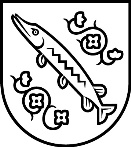 Powiatowa i Miejska Biblioteka Publicznaim. Konstantego Prusa w Rybniku44-200 Rybnik, ul. Księdza J. Szafranka 7tel. 32 422 35 41fax  32 422 67 55                                                                                                                                      administracja@biblioteka.rybnik.plAG-252/ZPU/1/21Rybnik, dnia 3 grudnia 2021 r.Rybnik, dnia 3 grudnia 2021 r.Rybnik, dnia 3 grudnia 2021 r.